Математика(1-сынып)Матаева Назигуль ДаулетжановнаАлматы қаласы,   Алмалы ауданы,  Б. Атыханұлы атындағы №36 гимназияның бастауыш сынып мұғаліміТақырыбы:  «9» саны және цифрыМақсаты: Білімділік: оқушыларды 9 саны және цифрымен таныстыру,  9 санының сандар қатарындағы орны туралы білімдерін қалыптастыру,  9 цифрын  дұрыс  жазуды  қалыптастыру                  Дамытушылық: әртүрлі белгілеріне  қарай заттарды  салыстыру,  геометриялық фигураларды  ажыратқызу,  логикалық ойлау  қабілеттерін,  танымдық қабілетін дамытуға  арналған тапсырмалар  орындатқызу.                  Тәрбиелілік: Ұқыптылыққа,  саналылыққа,  тапқырлыққа,  шапшаңдыққа баулу. 	Түрі: жаңа ұғым беру                  Типі: аралас  сабақКөрнекілігі:  интерактивті  тақта, сандар, суреттер, таратпа  қағазСабақтың барысы: 1. Ұйымдастыру  кезеңі                                    Оқушылардың  назарын  аударуӨткенді  пысықтау а). Психологиялық  дайындық:--Балалар, біздің математика  сабағындағы  ұранымыз  қандай еді?-Ендеше, балалар, өткен сабақтарымызды еске түсірейік.    а)9-ға дейін  тура  және  кері  санату   ә)сандар  құрамын  тапқызу   б)сандар мен  өрнектерді  салыстыру, оларды  оқытуЖаңа сабақ :                                                                                                                                                9саны  және цифры  8 қоянға 1қоян келіп  қосылды. Сонда неше қоян болды? 9 қоян.  Ендеше 8санына 1-ді  қоссақ 9 шығады.  Сандар  қатарындағы 9-дың  орнын  анықтату. 9-дың алдындағы  сан -8 екенін  білдік. Бүгінгі  сабақта  біз тауық  балапандарын  түлкіден  құтқаруымыз керек. Слайд  бойынша  тапсырмалар  орындату. 1-слайд .    Жақсы сөз – жарым ырыс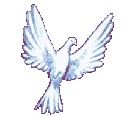   Оқушыларға  бір-біріне жақсы сөздер айтқыза отырып,  сабақты бастау. 2-слайд .   Сандарды тура және кері санау1 2 3 4 5 6 7 88 7 6 5 4 3 2 1 3-слайд .  Сандардың құрамын анықтау4-слайд . Тауықтың балапандарын түлкіден құтқару арқылы сабақтың тапсырмаларын орындату. Жаңа сабақ:  9 саны және цифрыДәптермен  жұмыс:бір  қатар 9 санын  жаздыру5-слайд . 6-слайд . 7-слайд . №1 тапсырманы кітаптан  ауызша  орындау, №2д  жазу№2 тапсырма  ауызша және жазбаша  орындау8-слайд . 9-слайд .  №4 тапсырма Фигураларды  атау. Кесінділерді  өлшеу  және  салыстыру    9см және 8см10-слайд .  11-слайд .  Жаңа  сабақты   бекіту.Бағалау.    Сабақты  қорытындылау.  6                              4             2   5              1   3              3   0              6           7   4             3   5              2   6              1   7              0           8   4             4   5              3   6              2   7              1